إدارة الخدمات الطلابية بكلية القانون هي حلقة الوصل بين الكلية والجامعة ممثلة بعمادة شؤون الطالبات ووكالات الجامعة ذات العلاقة، وتقوم بتقديم الخدمات للطالبة، وسماع صوتها لتلبية متطلباتها واحتياجاتها، فهي المسؤولة عن التعامل مع طالبات الكلية في مجال تقديم الخدمات المساندة ودعم الأنشطة اللامنهجية والرياضية والبرامج المتنوعة التي تهدف إلى إرساء المفاهيم والمبادئ لدى الطالبات.مقر إدارة الخدمات الطلابية:محطة A10 – مبنى 260 – الدور الأول – ممر 400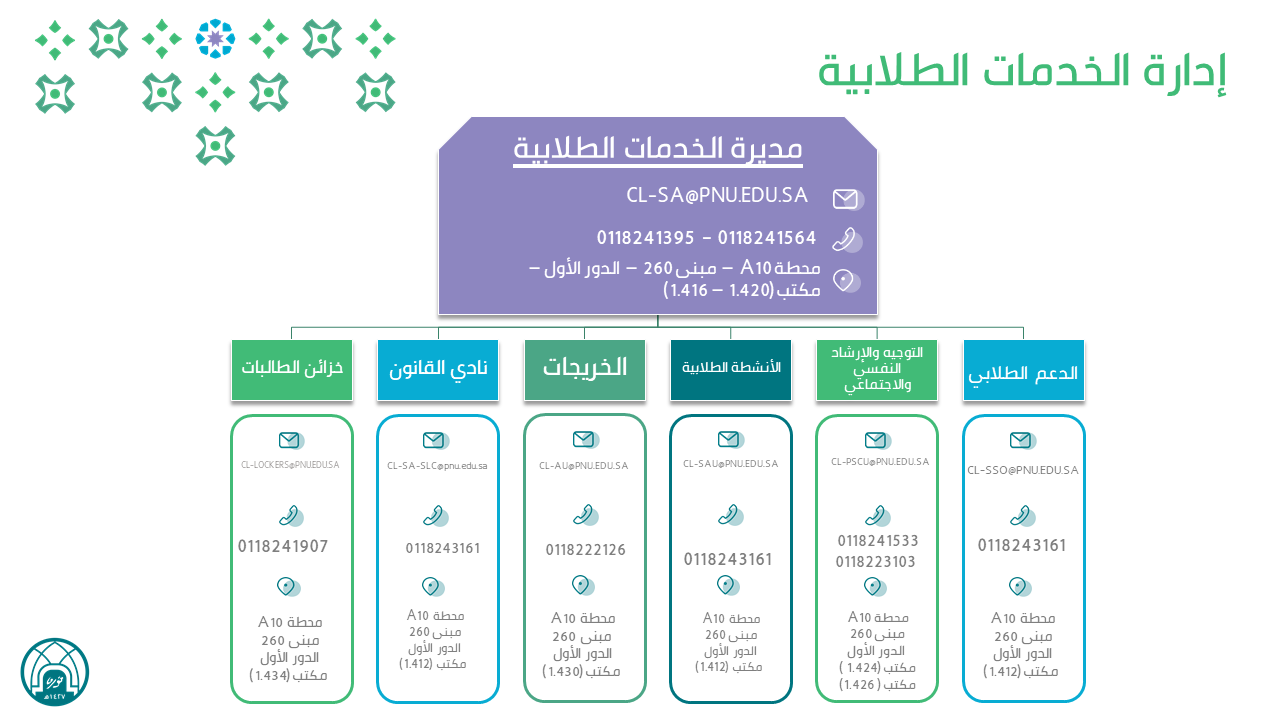 المكاتب التابعة لإدارة الخدمات الطلابيةالمكاتب التابعة لإدارة الخدمات الطلابيةالمكاتب التابعة لإدارة الخدمات الطلابيةالمكاتب التابعة لإدارة الخدمات الطلابيةالمكاتب التابعة لإدارة الخدمات الطلابيةاسم المكتبالخدمات المقدمةرقم الهاتفالبريد الإلكترونيرقم المكتبمديرة إدارة الخدمات الطلابيةأ. دلال بنت عاطي الحربيإدارة أعمال الإدارة0118241395CL-SA@PNU.EDU.SA1.420مديرة مكتب إدارة الخدمات الطلابيةأ/ هياء السبيعيالإشراف على أعمال الإدارة0118241564CL-SA@PNU.EDU.SA1.416وحدة الدعم الطلابي والتشغيل الطلابي والسجل المهاريأ/ لطيفة النعيمةالتشغيل الطلابي السجل المهاري النماذج الطلابية (بدل فاقد – استفسار طبي – تخفيض طيران – تعريف)0118243161CL-SSO@PNU.EDU.SA1.412وحدة الإرشاد المهني والخريجاتأ/ العنود الدويشتعنى بشؤون خريجات كلية القانون من خلال:تقديم الدعم لهنتوفير خدمات خاصة بهنتعزيز الروابط والتواصل معهن0118222126CL-AU@PNU.EDU.SA1.430وحدة الأنشطة الطلابية أ/ لطيفة النعيمةتقديم مجموعة من الأنشطة اللامنهجية التي تتيح للطالبة:تنمية قدراتها ومهاراتهاتبادل الخبراتالمشاركة في التطوع المشاركة في برنامج التشغيل الطلابي0118243161CL-SAU@PNU.EDU.SA1.412نادي القانونتقديم الأنشطة والبرامج الخاصة بنادي القانون الطلابي-CL-SA-SLC@pnu.edu.sa-اسم المكتبالخدمات المقدمةرقم الهاتفالبريد الإلكترونيرقم المكتبمكتب التوجيه والإرشادالنفسي والاجتماعيأ/ خديجة مجرشيأ/ أسماء الوابلأخصائيات اجتماعيات ونفسيات نمد لك يد العون والمساعدة بسرية تامة من الناحية:الاجتماعيةالنفسيةالسلوكيةالاقتصادية0118241533   0118223103CL-PSCU@PNU.EDU.SA1.4241.426وحدة الخزائن الطلابيةأ/ مها الحلافيتأجير الخزائن للطالبات عن طريق عقود سنوية أو فصلية على حسب رغبة الطالبة 0118241907CL-LOCKERS@PNU.EDU.SA1.434